MOD.01.00.26 - 10/12/2015                                          MOD.01.00.26 – 10/12/2015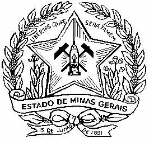 SECRETARIA DE ESTADO DE FAZENDA DE MINAS GERAISENCAMINHAMENTO DE SERVIDOR PARA ACOMPANHAMENTO SOCIOFUNCIONAL DATA    /    /     SECRETARIA DE ESTADO DE FAZENDA DE MINAS GERAISENCAMINHAMENTO DE SERVIDOR PARA ACOMPANHAMENTO SOCIOFUNCIONAL UNIDADE ADMINISTRATIVA EMITENTEIDENTIFICAÇÃO DO SERVIDORIDENTIFICAÇÃO DO SERVIDORIDENTIFICAÇÃO DO SERVIDORNOME       NOME       MASP       CARGO EFETIVO       CARGO EM COMISSÃO       CARGO EM COMISSÃO       UNIDADE: DE LOTAÇÃO       DE EXERCÍCIO       FONE/RAMAL       IDENTIFICAÇÃO DA CHEFIA SOLICITANTEIDENTIFICAÇÃO DA CHEFIA SOLICITANTENOME       MASP       CARGO EM COMISSÃO      FONE/RAMAL       MOTIVO DO ENCAMINHAMENTO DO SERVIDORMOTIVO DO ENCAMINHAMENTO DO SERVIDOR INSUFICIÊNCIA DE DESEMPENHO  PROBLEMA NA ÁREA DE SAÚDE DESAJUSTAMENTO FUNCIONAL (DESADAPTAÇÃO AO SERVIÇO / DIFICULDADES DE RELACIONAMENTO) DESAJUSTAMENTO FUNCIONAL (DESADAPTAÇÃO AO SERVIÇO / DIFICULDADES DE RELACIONAMENTO) OUTRO(S) OUTRO(S)RELAÇÃO DAS ATIVIDADES DESENVOLVIDAS PELO SERVIDORAVALIAÇÃO DO SERVIDOR, A PARTIR DOS FATORES ABAIXOAVALIAÇÃO DO SERVIDOR, A PARTIR DOS FATORES ABAIXOAVALIAÇÃO DO SERVIDOR, A PARTIR DOS FATORES ABAIXOAVALIAÇÃO DO SERVIDOR, A PARTIR DOS FATORES ABAIXOAVALIAÇÃO DO SERVIDOR, A PARTIR DOS FATORES ABAIXOAVALIAÇÃO DO SERVIDOR, A PARTIR DOS FATORES ABAIXOAVALIAÇÃO DO SERVIDOR, A PARTIR DOS FATORES ABAIXOAVALIAÇÃO DO SERVIDOR, A PARTIR DOS FATORES ABAIXOFATORESINDICADORES / ESPECIFICAÇÃOINDICADORES / ESPECIFICAÇÃOINDICADORES / ESPECIFICAÇÃOCONCEITOSCONCEITOSCONCEITOSCONCEITOSFATORESINDICADORES / ESPECIFICAÇÃOINDICADORES / ESPECIFICAÇÃOINDICADORES / ESPECIFICAÇÃONAAEPEAPA – ASSIDUIDADECONSIDERAR A REGULARIDADE DE PRESENÇA NO TRABALHO, DURANTE O PERÍODO AVALIADOCONSIDERAR A REGULARIDADE DE PRESENÇA NO TRABALHO, DURANTE O PERÍODO AVALIADOCONSIDERAR A REGULARIDADE DE PRESENÇA NO TRABALHO, DURANTE O PERÍODO AVALIADOB – PONTUALIDADECONSIDERAR O CUMPRIMENTO DE HORÁRIOS E PRAZOS NO TRABALHOCONSIDERAR O CUMPRIMENTO DE HORÁRIOS E PRAZOS NO TRABALHOCONSIDERAR O CUMPRIMENTO DE HORÁRIOS E PRAZOS NO TRABALHOC – EFICIÊNCIACONSIDERAR A CORRETA EXECUÇÃO DAS ATIVIDADES, EM RELAÇÃO AO TEMPO E À COMPLEXIDADE DA FUNÇÃO EXERCIDA.CONSIDERAR A CORRETA EXECUÇÃO DAS ATIVIDADES, EM RELAÇÃO AO TEMPO E À COMPLEXIDADE DA FUNÇÃO EXERCIDA.CONSIDERAR A CORRETA EXECUÇÃO DAS ATIVIDADES, EM RELAÇÃO AO TEMPO E À COMPLEXIDADE DA FUNÇÃO EXERCIDA.D – RELACIONAMENTOCONSIDERAR O GRAU DE DIFICULDADES DO SERVIDOR EM ESTABELECER RELACIONAMENTO INTERPESSOAL COM COLEGAS, CHEFIAS E PÚBLICO EXTERNO.CONSIDERAR O GRAU DE DIFICULDADES DO SERVIDOR EM ESTABELECER RELACIONAMENTO INTERPESSOAL COM COLEGAS, CHEFIAS E PÚBLICO EXTERNO.CONSIDERAR O GRAU DE DIFICULDADES DO SERVIDOR EM ESTABELECER RELACIONAMENTO INTERPESSOAL COM COLEGAS, CHEFIAS E PÚBLICO EXTERNO.E – INTERESSE CONSIDERAR ENVOLVIMENTO DO SERVIDOR, INICIATIVA E DISPOSIÇÃO NA EXECUÇÃO DO TRABALHO CONSIDERAR ENVOLVIMENTO DO SERVIDOR, INICIATIVA E DISPOSIÇÃO NA EXECUÇÃO DO TRABALHO CONSIDERAR ENVOLVIMENTO DO SERVIDOR, INICIATIVA E DISPOSIÇÃO NA EXECUÇÃO DO TRABALHOF – ADAPTABILIDADECONSIDERAR CAPACIDADE DO SERVIDOR EM AJIUSTAR-SE ÀS SITUAÇÕES PRÓPRIAS DA FUNÇÃO, COMO TAMBÉM ÀS CARACTERISTICAS E NORMAS DA ORGANIZAÇÃO.CONSIDERAR CAPACIDADE DO SERVIDOR EM AJIUSTAR-SE ÀS SITUAÇÕES PRÓPRIAS DA FUNÇÃO, COMO TAMBÉM ÀS CARACTERISTICAS E NORMAS DA ORGANIZAÇÃO.CONSIDERAR CAPACIDADE DO SERVIDOR EM AJIUSTAR-SE ÀS SITUAÇÕES PRÓPRIAS DA FUNÇÃO, COMO TAMBÉM ÀS CARACTERISTICAS E NORMAS DA ORGANIZAÇÃO.G – DISCIPLINACONSIDERAR POSTURA PROFISSIONAL, SIGILO EM ASSUNTOS ROTINEIROS, CUMPRIMENTO DOS PROCEDIMENTOS DETERMINADOS PELA ORGANIZAÇÃO.CONSIDERAR POSTURA PROFISSIONAL, SIGILO EM ASSUNTOS ROTINEIROS, CUMPRIMENTO DOS PROCEDIMENTOS DETERMINADOS PELA ORGANIZAÇÃO.CONSIDERAR POSTURA PROFISSIONAL, SIGILO EM ASSUNTOS ROTINEIROS, CUMPRIMENTO DOS PROCEDIMENTOS DETERMINADOS PELA ORGANIZAÇÃO.H – CONHECIMENTOS SOBRE TRABALHOCONSIDERAR O ESFORÇO DO DISCERNIMENTO PARA ORDENAÇÃO DE INFORMAÇÃO  COM NÍVEL DE COMPLEXIDADE COMPATÍVEL À FUNÇÃO EXERCIDA.CONSIDERAR O ESFORÇO DO DISCERNIMENTO PARA ORDENAÇÃO DE INFORMAÇÃO  COM NÍVEL DE COMPLEXIDADE COMPATÍVEL À FUNÇÃO EXERCIDA.CONSIDERAR O ESFORÇO DO DISCERNIMENTO PARA ORDENAÇÃO DE INFORMAÇÃO  COM NÍVEL DE COMPLEXIDADE COMPATÍVEL À FUNÇÃO EXERCIDA.CONCEITOSAP – ATENDE PLENAMENTEPE – PRÓXIMO DO ESPERADOAE – ABAIXO DO ESPERADONA – NÃO ATENDENA – NÃO ATENDENA – NÃO ATENDENA – NÃO ATENDEDESCRIÇÃO DAS DIFICULDADES APRESENTADAS PELO SERVIDOR E SUAS CONSEQUÊNCIAS PARA O SERVIÇO.AÇÕES DESENVOLVIDAS PELA CHEFIA IMEDIATA FRENTE ÀS DIFICULDADES DO SERVIDORJUNTO AO SERVIDOR JUNTO AO GRUPO DE TRABALHOJUNTO A FAMILIARES DO SERVIDOROUTRASCOMENTÁRIO SOBRE A REAÇÃO DO SERVIDOR FRENTE A ESSAS AÇÕES.INFORMAÇÕES COMPLEMENTARESO SERVIDOR EXERCE OUTRA(S) ATIVIDADE(S) PROFISSIONAL(IS) FORA DA SEF?   NÃO           SIM    QUAIS ? (RELACIONE)NA ATIVIDADE EXERCIDA FORA DA SEF, O SERVIDOR COMENTOU PASSAR, TAMBÉM, POR DIFICULDADES OU DESAJUSTAMENTO FUNCIONAL?   NÃO        SIM (RELACIONE)O PERFIL DO SERVIDOR CONDIZ COM AS ATIVIDADES ATUALMENTE DESENVOLVIDAS NA SEF?      NÃO        SIMO SERVIDOR POSSUI ALGUMA HABILIDADE OU RECURSO TÉCNICO-PROFISSIONAL QUE PODERIA SER MELHOR APROVEITADO(A)?    NÃO        SIM (RELACIONE)OUTRAS INFORMAÇÕES CONSIDERADAS RELEVANTES:ASSINATURA DOS ENVOLVIDOS NO PROCESSOASSINATURA DOS ENVOLVIDOS NO PROCESSOASSINATURA DOS ENVOLVIDOS NO PROCESSOASSINATURA DOS ENVOLVIDOS NO PROCESSOASSINATURA DOS ENVOLVIDOS NO PROCESSOASSINATURA DOS ENVOLVIDOS NO PROCESSOASSINATURA DOS ENVOLVIDOS NO PROCESSOASSINATURA DOS ENVOLVIDOS NO PROCESSOASSINATURA DOS ENVOLVIDOS NO PROCESSOASSINATURA DOS ENVOLVIDOS NO PROCESSOASSINATURA DOS ENVOLVIDOS NO PROCESSOASSINATURA DOS ENVOLVIDOS NO PROCESSOASSINATURA DOS ENVOLVIDOS NO PROCESSOASSINATURA DOS ENVOLVIDOS NO PROCESSOASSINATURA DOS ENVOLVIDOS NO PROCESSOASSINATURA DOS ENVOLVIDOS NO PROCESSOASSINATURA DOS ENVOLVIDOS NO PROCESSOASSINATURA DOS ENVOLVIDOS NO PROCESSOASSINATURA DOS ENVOLVIDOS NO PROCESSOASSINATURA DOS ENVOLVIDOS NO PROCESSOASSINATURA DOS ENVOLVIDOS NO PROCESSOASSINATURA DOS ENVOLVIDOS NO PROCESSOCHEFIA IMEDIATACHEFIA IMEDIATACHEFIA IMEDIATACHEFIA IMEDIATACHEFIA IMEDIATACHEFIA IMEDIATACHEFIA IMEDIATACHEFIA IMEDIATATITULAR DA UNIDADE SOLICITANTETITULAR DA UNIDADE SOLICITANTETITULAR DA UNIDADE SOLICITANTETITULAR DA UNIDADE SOLICITANTETITULAR DA UNIDADE SOLICITANTETITULAR DA UNIDADE SOLICITANTETITULAR DA UNIDADE SOLICITANTETITULAR DA UNIDADE SOLICITANTETITULAR DA UNIDADE SOLICITANTETITULAR DA UNIDADE SOLICITANTETITULAR DA UNIDADE SOLICITANTE   /    /        /    /        /    /        /    /        /    /     LOCALLOCALDATADATALOCALLOCALLOCALDATADATAASSINATURA  ASSINATURA  MASPASSINATURA  ASSINATURA  ASSINATURA  MASPMASPCIÊNCIA DO SERVIDORCIÊNCIA DO SERVIDORCIÊNCIA DO SERVIDORCIÊNCIA DO SERVIDORCIÊNCIA DO SERVIDOR   /    /           LOCAL      LOCAL      LOCALDATAASSINATURA  ASSINATURA  ASSINATURA  MASP